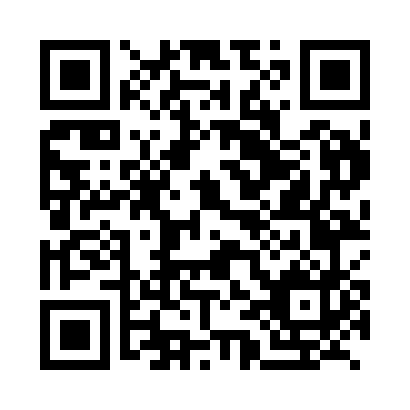 Prayer times for Betlehem, SlovakiaMon 1 Apr 2024 - Tue 30 Apr 2024High Latitude Method: Angle Based RulePrayer Calculation Method: Muslim World LeagueAsar Calculation Method: HanafiPrayer times provided by https://www.salahtimes.comDateDayFajrSunriseDhuhrAsrMaghribIsha1Mon4:326:2312:495:177:179:012Tue4:306:2112:495:187:189:033Wed4:276:1812:495:207:209:044Thu4:256:1612:485:217:219:065Fri4:226:1412:485:227:239:086Sat4:196:1212:485:237:249:107Sun4:176:1012:485:247:269:128Mon4:146:0812:475:257:279:149Tue4:126:0612:475:267:299:1610Wed4:096:0412:475:277:309:1811Thu4:066:0212:465:287:329:2012Fri4:046:0012:465:297:339:2213Sat4:015:5812:465:307:359:2414Sun3:585:5612:465:317:369:2615Mon3:565:5412:455:327:389:2916Tue3:535:5212:455:337:399:3117Wed3:505:5012:455:347:419:3318Thu3:485:4812:455:357:429:3519Fri3:455:4712:455:367:439:3720Sat3:425:4512:445:377:459:3921Sun3:405:4312:445:387:469:4222Mon3:375:4112:445:397:489:4423Tue3:345:3912:445:397:499:4624Wed3:315:3712:445:407:519:4825Thu3:295:3512:435:417:529:5126Fri3:265:3412:435:427:549:5327Sat3:235:3212:435:437:559:5528Sun3:205:3012:435:447:579:5829Mon3:185:2812:435:457:5810:0030Tue3:155:2712:435:468:0010:03